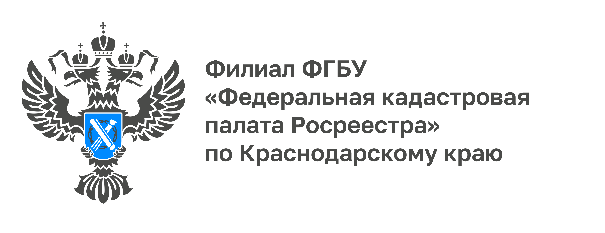 Итоги реализации «лесной амнистии» к 1 июля 2022 годаВ результате совместной работы Росреестра и органов государственной власти субъектов Российской Федерации с момента вступления в силу Закона о «лесной амнистии» (11 августа 2017 года) к 1 июля 2022 года из Единого государственного реестра недвижимости (ЕГРН) исключены дублирующие сведения о 45,1 тыс. лесных участках, устранены пересечения границ в сведениях о 6,9 тыс. участках.С начала реализации «лесной амнистии» за счет устранения пересечения границ лесных участков с границами других участков их площадь в данных ЕГРН уменьшена на 247,5 млн га.По итогам работы Кадастровой палаты и Управления Росреестра в Краснодарском крае устранены пересечения границ 1,8 тыс. участков. Актуализированы данные ЕГРН, исключены дублирующие сведения о порядка 1 тыс. лесных участках.За весь период действия Закона о «лесной амнистии» введенная им статья 60.2 Закона о регистрации  применена органом регистрации прав 90 тыс. раз. Из них по инициативе Росреестра – 71,9 тыс. (79,9%), правообладателей и органов государственной власти – 18,1 тыс. (20,1%). Наиболее активны заявители в Московской, Ленинградской, Иркутской, Владимирской и Калужской областях, Республике Карелия.В Краснодарском крае по инициативе Управления Росреестра по Краснодарскому краю «лесная амнистия» применялась более 1,6 тыс. раз (90%),
по инициативе правообладателей и органов государственной власти – 175 раз (10%).«Росреестром на постоянной основе обеспечивается методическое сопровождение применения органами регистрации прав Закона «о лесной амнистии». Во II квартале 2022 г. в регионах продолжалась работа по разработанным Росреестром совместно с Рослесхозом и Росимуществом рекомендациям для территориальных и региональных органов власти, уполномоченных в области лесных отношений. В них предложен новый подход к проведению последовательного анализа сведений ЕГРН о лесных участках исходя из площади лесничеств, в границах которых они расположены», – сказала заместитель руководителя Управления Росреестра по Краснодарскому краю Татьяна Пономаренко.К концу II квартала 2022 г. в рамках работы по Рекомендациям проанализированы сведения ЕГРН о 301,8 тыс. лесных участках, в результате из ЕГРН исключены дублирующие сведения о 10,5 тыс. лесных участков,
по заявлениям представителей Росимущества в отношении 3,2 тыс. – зарегистрировано прекращение аренды, срок которой истек.В Краснодарском крае за II квартал 2022 года исключены дублирующие сведения о 26 лесных участках, площадью 200 тыс. га.«Сегодня в ЕГРН содержатся сведения о более 10 тыс. лесных участков, общая площадь которых превышает 2 млн. га. При этом по данным государственного лесного реестра площадь лесных участков Краснодарского края составляет почти 1,3 млн. га. В настоящий момент в Краснодарском крае продолжаются работы по реализации «лесной амнистии» и актуализации
сведений ЕГРН» – отмечает директор Кадастровой палаты по Краснодарскому краю Иван Сулим.Справочно:Федеральный закон от 29 июля 2017 г. № 280-ФЗ «О внесении изменений в отдельные законодательные акты Российской Федерации в целях устранения противоречий в сведениях государственных реестров и установления принадлежности земельного участка к определенной категории земель».В рамках статьи 60.2 Закона о регистрации орган регистрации прав осуществляет:- устранение пересечений границ лесных участков с границами земельных участков иных категорий посредством исправления реестровых ошибок
в сведениях ЕГРН о местоположении границ и площади лесных участков;- изменение категории земель лесного участка на категорию земель – «земли сельскохозяйственного назначения» или «земли населенных пунктов»;- снятие с государственного кадастрового учета лесного участка
и государственная регистрация прекращения права на него (с одновременным изменением границ лесничеств и лесопарков), когда такой лесной участок полностью совпадает по границам с иным земельным участком;- снятие с государственного кадастрового учета лесного участка
и государственная регистрация прекращения права на него в связи
с дублированием сведений ЕГРН о таком лесном участке;- устранение пересечения границ лесного участка с границами иного лесного участка посредством исправления реестровой ошибки в сведениях ЕГРН, если площадь пересечения таких границ составляет менее 95% площади иного лесного участка.______________________________________________________________________________________________________Пресс-служба Кадастровой палаты по Краснодарскому краю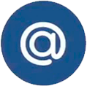 press23@23.kadastr.ru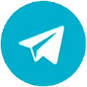 https://t.me/kadastr_kuban